Homework: Dear Ms. Engelbert Hard copy due next class!Directions: Write a 1-2 page typed or handwritten letter to Ms. Engelbert. The letter should include...Introduce Yourself: Who are you? What are your favorite hobbies/pastimes? What kind of sports/food/music/TV/movies do you enjoy?What are your plans after graduation? College? Where? Military? Career? Peace Corps? Something else?What have teachers done in previous classes that you have liked/disliked? Be specific and explain what the teacher did/didn’t do and why you appreciated/didn’t appreciate it. What suggestions do you have for Ms. E? What do you want to get out of AP Language? What do you want to learn in our class? Personal goals?What can Ms. T specifically do to help you succeed or learn best? Anything else you’d like Ms. E to know.This assignment is extremely important to me (Ms. E), as I want to get to know you. I’ll use your input to plan for the rest of the year so be specific (e.g. “My last English class was boring” vs. “I liked English 10, because our teacher was organized and had us use Google Classroom.”) Voice your needs and concerns in a constructive, positive way.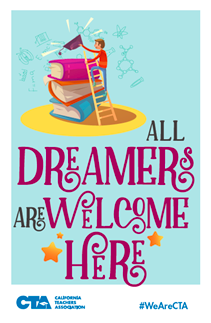 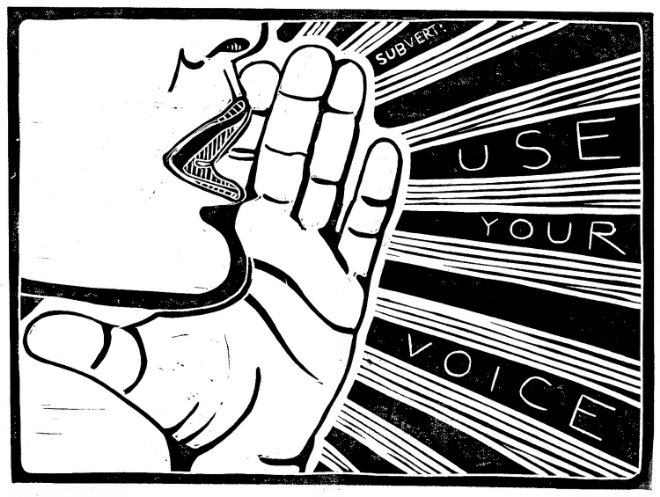 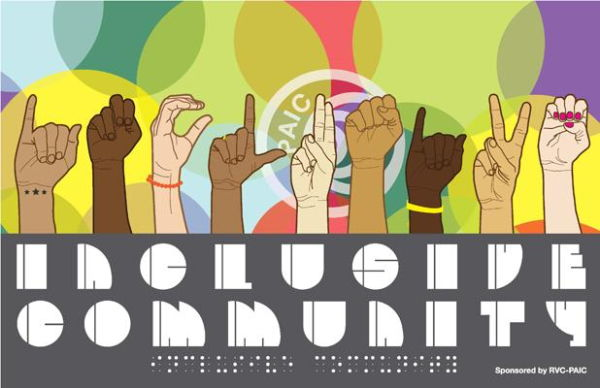 